Medienkommentar 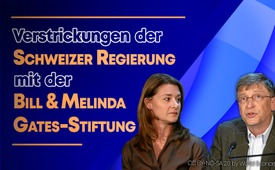 Verstrickungen der Schweizer Regierung mit der Bill & Melinda Gates-Stiftung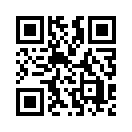 In der Absichtserklärung von 2014 der Bill & Melinda Gates Stiftung und der schweizerischen Zulassungsbehörde für Heilmittel Swissmedic heißt es, gemeinsam seien globale gesundheitliche Ungleichheiten zu verringern. Das hört sich gut an, aber im Wissen darum, welche Agenda Bill Gates mit seinen Impfförderprogrammen verfolgt, stellt sich die Frage, ob die Zusammenarbeit zum Ziel hat, die Zulassungsverfahren für Impfstoffe zu beschleunigen und eine globale Impfpflicht zu fördern? Dies im Besonderen, weil zwischen der Schweiz und der BMGF gegenseitig Finanzmittel fließen.Verstrickungen der Schweizer Regierung mit der Bill & Melinda Gates-Stiftung
In der gegenwärtigen Corona-Krise wird die Bill & Melinda Gates Foundation, kurz BMGF, von den freien Medien massiv kritisiert. Der Stiftung wird unter anderem vorgeworfen, als größter privater Geldgeber der Weltgesundheitsorganisation WHO großen Einfluss auf deren Entscheide auszuüben. Und damit indirekt auch auf die Regierungen, die aufgrund des von der WHO ausgerufenen internationalen Gesundheitsnotstandes teils sehr einschränkende Maßnahmen, wie z.B. eine Ausgangssperre zur Eindämmung der COVID-19-Erkrankung, erhoben haben. 
Von den Massenmedien wird diese Kritik zumeist als Verschwörungstheorie abgetan. 2017 wartete allerdings sogar die Wochenzeitung „DIE ZEIT“ mit der Schlagzeile auf: „Der heimliche WHO-Chef heißt Bill Gates“. Bezüglich der Impfförderprogramme der BMGF in ärmeren Ländern wird der Stiftung vorgeworfen, finanziellen Profit daraus zu schlagen, da sie Aktienbeteiligungen an den Impfstoffherstellern hat.
Anhand nachfolgender Fakten können die Vorwürfe und Kritik an die Adresse von Bill Gates und seiner Stiftung nicht einfach von der Hand gewiesen werden. Laut staatlichen Dokumenten muss festgehalten werden, dass die BMGF mittels den zuständigen Bundesämtern und Beratergremien direkten Einfluss auf Regierungen ausübt! Haben doch die schweizerische Zulassungsbehörde für Heilmittel Swissmedic, die dem Eidgenössischen Departement des Innern angegliedert ist und die BMGF am 3. Februar 2020 wieder eine Finanzierungsvereinbarung unterzeichnet. Beide Parteien verpflichten sich für weitere 3 Jahre, ressourcenarmen Ländern einen besseren Zugang zur medizinischen Versorgung zu ermöglichen. Laut Swissmedic bildet die im Januar 2014 unterzeichnete Absichtserklärung MoU  zwischen der Swissmedic und BMGF, die Basis für die Zusammenarbeit zwischen der BMGF und den Eidgenössischen Departementen des Innern EDI und für auswärtige Angelegenheiten EDA. In der Absichtserklärung heißt es, die Aufgabe der BMGF sei es, globale gesundheitliche Ungleichheiten zu verringern, indem sie die Entwicklung, den Einsatz und die Nachhaltigkeit von Gesundheitsmaßnahmen beschleunigen. Das hört sich ganz gut an, aber im Wissen darum, was für eine Agenda Bill Gates mit seinen Impfförderprogrammen verfolgt, ist es nicht abwegig, sich die Frage zu stellen: Könnte es sein, dass damit gemeint ist, die Zulassungsverfahren für Impfstoffe zu beschleunigen und eine globale Impfpflicht zu fördern? 
Brisanterweise hat die Bill & Melinda Gates Stiftung ebenfalls im Februar 2020 der Swissmedic eine Spende von 900.000 US-Dollar überwiesen. Die finanzielle Begünstigung einer öffentlich-rechtlichen Institution von einem privaten Pharmainvestor wirft Fragen auf, zumal die BMGF bereits den internationalen Zusammenschluss der pharmazeutischen Zulassungsbehörden ICH sponsert und dort sogar Beobachterstatus genießt. Auch ist nicht von der Hand zu weisen, dass Bill Gates als Großinvestor der Impfstoff-Industrie direkt von den Entscheidungen der von seiner Stiftung begünstigten Zulassungsbehörden, wie die Swissmedic, profitieren könnte. 
Der Schweizer Bundesrat hat an seiner Sitzung vom 13. Mai 2020 über die Verwendung von 175 Millionen Franken im weltweiten Kampf gegen die COVID-19-Pandemie entschieden. 10 Millionen Franken stellte die Schweiz bereits der Koalition für Innovationen in der Epidemievorbeugung CEPI  für die Forschung an einem Impfstoff gegen das neue Coronavirus zur Verfügung. CEPI wurde 2017 am World Economic Forum von der BMGF gegründet und dient der Koordination der Impfstoffentwicklung und ihrer Finanzierung. 30 Millionen erhält die in Genf ansässige Globale Allianz für Impfstoffe und Immunisierung kurz GAVI. GAVI hat sich auf das Bereitstellen von Impfstoffen in Entwicklungsländern spezialisiert, wird zu 17 % von der BMGF finanziert und erhielt von der Stiftung als Startgeld 750 Millionen US-Dollar. Weitere 30 Millionen gehen ebenfalls an Stiftungen, die den Zugang zu Diagnostika und Therapien von COVID-19 für Menschen in Entwicklungsländern fördern.
Anlässlich des von GAVI einberufenen „Global Vaccine Summit“, eines Weltgipfels zu Impfungen vom 4. Juni 2020, wurden insgesamt 8,8 Milliarden Dollar für Covid-19-Impfstoffe und 567 Millionen für ein „innovatives Finanzinstrument“ gesammelt, mit dem die Impfstoffverteilung in Ländern mit tiefen und mittleren Einkommen ermöglicht werden soll. 
Die Schweizer Bundes-Präsidentin Simonetta Sommaruga hat an diesem Weltgipfel ihre Überzeugung bekräftigt, dass die Corona-Krise erst mit Impfstoffen beendet sein wird. – Ganz im Sinne von Bill Gates, wie er sagt: „Es ist fair zu sagen, dass die Dinge nicht wirklich normal werden, bis wir einen Impfstoff haben.“ In Anbetracht der finanziellen Verbindungen der Schweizer Regierung mit der BMGF erstaunt die gemeinsame Stoßrichtung nicht mehr. Dennoch erscheint es äußerst fragwürdig, wenn eine demokratisch gewählte Regierung mit Steuergeldern private Institutionen wie die BMGF und von ihr gegründete Allianzen finanziell begünstigt. Die Unabhängigkeit der politischen Entscheide der Schweiz im Zusammenhang mit der Corona-Pandemie ist deshalb zu Recht in Frage zu stellen.von rg./brm.Quellen:Swissmedic und Bill & Melinda Gates Foundation
https://www.swissmedic.ch/swissmedic/de/home/ueber-uns/internationale-zusammenarbeit/multilaterale-zusammenarbeit-mit-internationalen-organisationen-/bill-and-melinda-gates-foundation.html
https://www.swissmedic.ch/swissmedic/de/home/news/mitteilungen/swissmedic_bmgf_zusammenarbeit.html
https://www.admin.ch/gov/de/start/dokumentation/medienmitteilungen.msg-id-51763.html
https://uncut-news.ch/2020/05/08/schweizer-bundesrat-hat-eine-absichtserklaerung-mit-der-bill-melinda-gates-foundation/
https://uncut-news.ch/wp-content/uploads/2020/05/Deal-zwischen-BMGF_WHO-und-BAG_Swissmedic_Global-Health-Programs_Swiss-health.pdf
https://www.orwell-news.ch/wer-schuetzt-uns-vor-dem-bundesverrat/
https://www.gatesfoundation.org/How-We-Work/Quick-Links/Grants-Database#q/k=ETH%20Z%C3%BCrich
https://www.zeitpunkt.ch/der-groesste-impfstoff-investor-schenkt-der-swissmedic-900000-dollar

Weltgipfel Impfungen
https://www.zeitpunkt.ch/bundespraesidentin-sommaruga-verpflichtet-die-schweiz-privaten-geschaeftsinteressen
https://www.uvek.admin.ch/uvek/de/home/uvek/medien/medienmitteilungen.msg-id-79345.html
EDA initiiert und unterstützt kommerziellen Rückflug von Schweizer Reisenden
https://www.eda.admin.ch/eda/de/home/das-eda/aktuell/newsuebersicht/2020/01/corona-virus.html

Kritik an Bill & Melinda Gates Foundation
https://www.gmx.ch/magazine/news/coronavirus/bill-melinda-gates-stiftung-zentrum-kritik-verschwoerungstheorien-34693522
https://www.nau.ch/news/amerika/coronavirus-darum-ist-bill-gates-das-hassbild-der-lockdown-gegner-65709516
https://www.zeit.de/wissen/gesundheit/2017-03/who-unabhaengigkeit-bill-gates-film
https://kenfm.de/tagesdosis-24-4-2020-die-bill-und-melinda-gates-stiftung/
https://de.wikipedia.org/wiki/Bill_%26_Melinda_Gates_Foundation

GAVI, CEPI, ICH
https://de.wikipedia.org/wiki/Gavi,_die_Impfallianz
https://de.wikipedia.org/wiki/International_Council_for_Harmonisation_of_Technical_Requirements_for_Pharmaceuticals_for_Human_Use
https://de.wikipedia.org/wiki/Coalition_for_Epidemic_Preparedness_Innovations

Dramatische Warnung von Bill Gates: Ohne Corona-Impfung keine Rückkehr zu normalem Leben
https://www.blick.ch/news/ausland/dramatische-warnung-von-bill-gates-ohne-wirksamen-impfstoff-koenne-leben-nicht-zum-normalzustand-zurueckkehren-id15831752.htmlDas könnte Sie auch interessieren:#BillGates - www.kla.tv/BillGates

#WHO - www.kla.tv/WHO

#Schweiz - www.kla.tv/Schweiz

#Medienkommentar - www.kla.tv/MedienkommentareKla.TV – Die anderen Nachrichten ... frei – unabhängig – unzensiert ...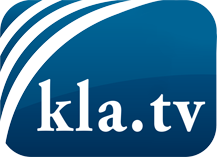 was die Medien nicht verschweigen sollten ...wenig Gehörtes vom Volk, für das Volk ...tägliche News ab 19:45 Uhr auf www.kla.tvDranbleiben lohnt sich!Kostenloses Abonnement mit wöchentlichen News per E-Mail erhalten Sie unter: www.kla.tv/aboSicherheitshinweis:Gegenstimmen werden leider immer weiter zensiert und unterdrückt. Solange wir nicht gemäß den Interessen und Ideologien der Systempresse berichten, müssen wir jederzeit damit rechnen, dass Vorwände gesucht werden, um Kla.TV zu sperren oder zu schaden.Vernetzen Sie sich darum heute noch internetunabhängig!
Klicken Sie hier: www.kla.tv/vernetzungLizenz:    Creative Commons-Lizenz mit Namensnennung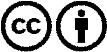 Verbreitung und Wiederaufbereitung ist mit Namensnennung erwünscht! Das Material darf jedoch nicht aus dem Kontext gerissen präsentiert werden. Mit öffentlichen Geldern (GEZ, Serafe, GIS, ...) finanzierte Institutionen ist die Verwendung ohne Rückfrage untersagt. Verstöße können strafrechtlich verfolgt werden.